THEME N°3 Un territoire à ménagerLA REGION GUYANE : ENTRE EXPLOSION DEMOGRAPHIQUE ET AMENAGEMENT D’UN VASTE TERRITOIRE Département d’outre-mer français depuis 1946 après trois siècles de statut colonial, région depuis 1982, région ultrapériphérique de l’Union Européenne depuis 1992, la Guyane est la collectivité française la plus étendue (84.000 km2) et la seule d’outre-mer continentale. Elle offre à ce titre les deux plus longues frontières terrestres de France : avec le Brésil () et le Suriname (), deux Etats aux indicateurs de développement nettement moins élevés.Avec près de 240 000 habitants en 2012 (INSEE),  fait figure de territoire très peu peuplé, où les densités humaines sont encore très faibles ; et pourtant, l’explosion démographique est aujourd’hui au cœur de la construction territoriale de cette nouvelle collectivité.Située en périphérie du continent américain, culturellement proche de l’espace caraïbe et appartenant à l’écosystème amazonien,  doit gérer son appartenance à un double espace géoéconomique : l’Union européenne et l’Amérique du Sud. Les potentialités de ce territoire sont nombreuses, mais un certain nombre de contraintes pèsent encore fortement sur son développement : un espace immense en grande partie enclavé et coûteux à aménager, une balance commerciale très déséquilibrée, un fort manque de compétitivité et un retard chronique d’équipements.Comment aménage-t-on une région avec une démographie de pays du Sud, un IDH de pays du Nord et enclavé dans le continent sud-américain ?1. UN TERRITOIRE DÉSÉQUILIBRÉ ET ENCLAVÉUn peuplement en archipelL’explosion démographiqueDes déséquilibres économiques, spatiaux et structurels2. UN TERRITOIRE DIFFICILE A MAITRISER2.1 Un milieu naturel contraignant et fragile2.2 Des infrastructures de communication vitales3. AMENAGER ET DEVELOPPER UNE RUP CONTINENTALE3.1 Aménager un territoire déséquilibré et enclavé3.2 Vers une intégration régionale ?3.3 Les enjeux d’un développement durableACTIVITES PEDAGOGIQUESLa région Guyane : entre explosion démographique et aménagement d’un vaste territoire Documents proposés Document 1 Une région spécifiqueDocument 2 Des infrastructures de communication vitales pour la régionDocument 3 Le franchissement de l’Oyapock Document 4 Le trafic aérien entre la Guyane et le reste du monde  en janvier 2014Document 5 Les défis de la croissance démographiqueDocument 6 La Guyane face l’immigration clandestineDocument 7 La Guyane et ses voisins en 2012Document 8 L’économie guyanaiseDocument 9 La balance commerciale de la GuyaneDocument 10Kourou, port spatial de la France et de l’Union européenne Document 11 La Guyane, une région européenne en Amérique du SudDocument 12 Les aides de l’Union européenne   	Document 13 Améliorer les infrastructures de base, l’exemple de l’eauDocument 14 Du pétrole en GuyaneDocument 15 Le Parc amazonien de Guyane, un aménagement controverséDocument 1 : Une région spécifique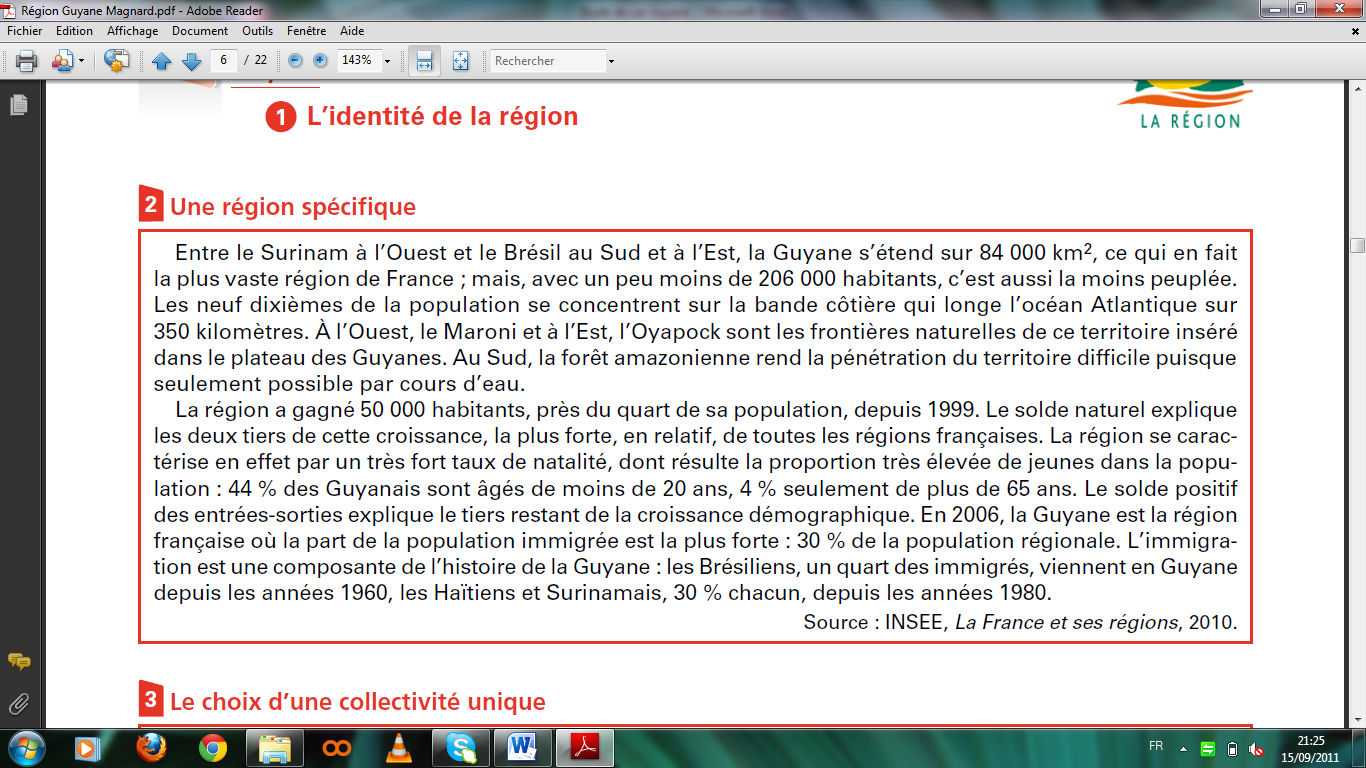 Document 2 : Des infrastructures de communication vitales pour la régionLes caractéristiques géographiques de la Guyane ont pour effet que la vie économique et sociale est totalement dépendante des équipements de transports que sont les ports, les aéroports, les routes et les transports urbains et fluviaux. Des interventions prioritaires doivent être programmées sur des superstructures vitales pour le développement, l’accessibilité, donc le désenclavement et l’ouverture de la Guyane (routes, ports, aéroports).   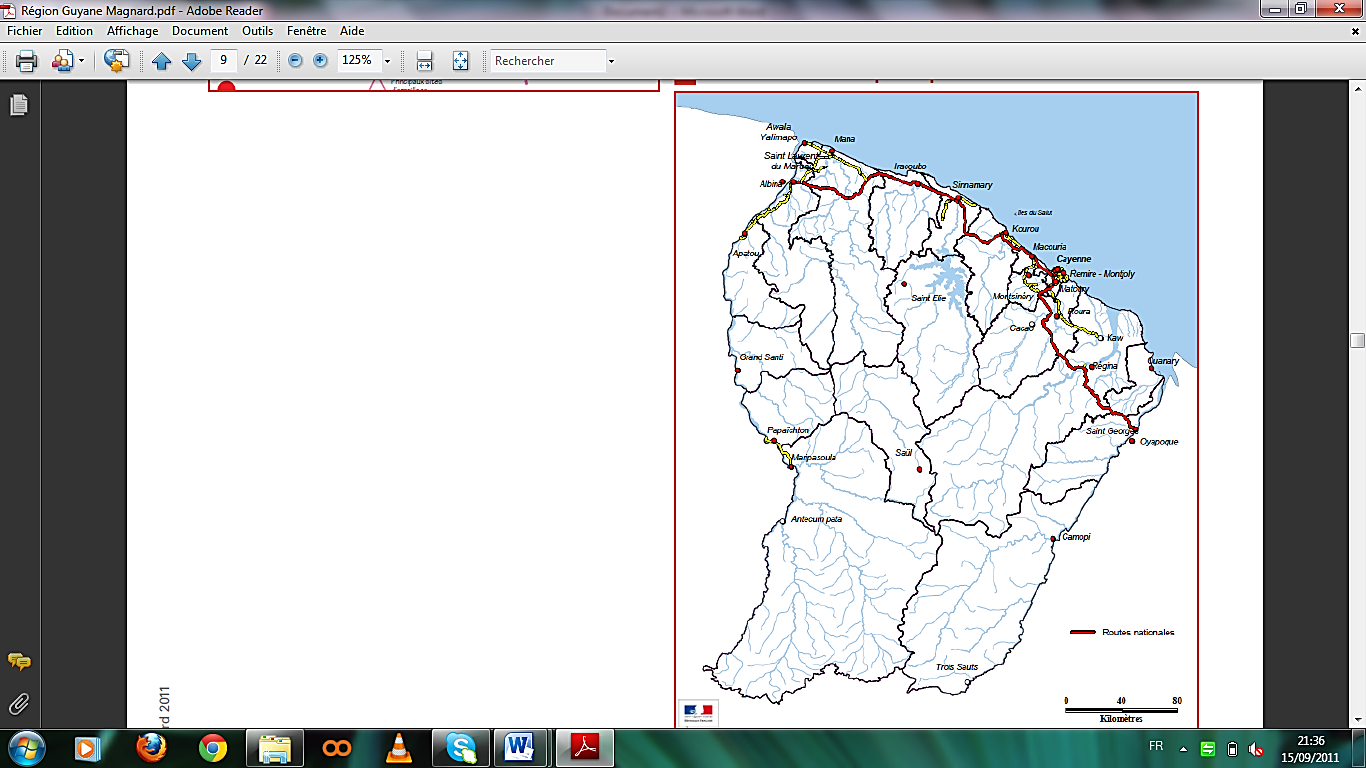 Document 3 : Le franchissement de l’Oyapock (d’après le site de la DDE Guyane, 2010)L’achèvement en 2003 de la liaison routière de 80 km entre Régina et Saint Georges de l’Oyapock a permis le désenclavement de l’Est guyanais et a créé un accès routier à la frontière brésilienne.L’axe RN1 / RN2 assure la liaison sur 450 km entre Saint Laurent du Maroni et la frontière surinamaise à l’Ouest, Cayenne, chef-lieu et pôle économique principal, au centre du littoral, Saint Georges de l’Oyapock et la frontière brésilienne à l’Est.A plus grande échelle cette route côtière constitue un maillon d’une « panaméricaine atlantique ».La construction d’un franchissement du fleuve Oyapock permettra d’ouvrir la Guyane vers l’Etat voisin de l’AMAPA et plus globalement constitue un lien routier entre la France et le Brésil.Document 4 : Le trafic aérien entre la Guyane et le reste du monde  en janvier 2014Source : Aéroport Felix Eboué et compagnies aériennesDocument 5 : Les défis de la croissance démographique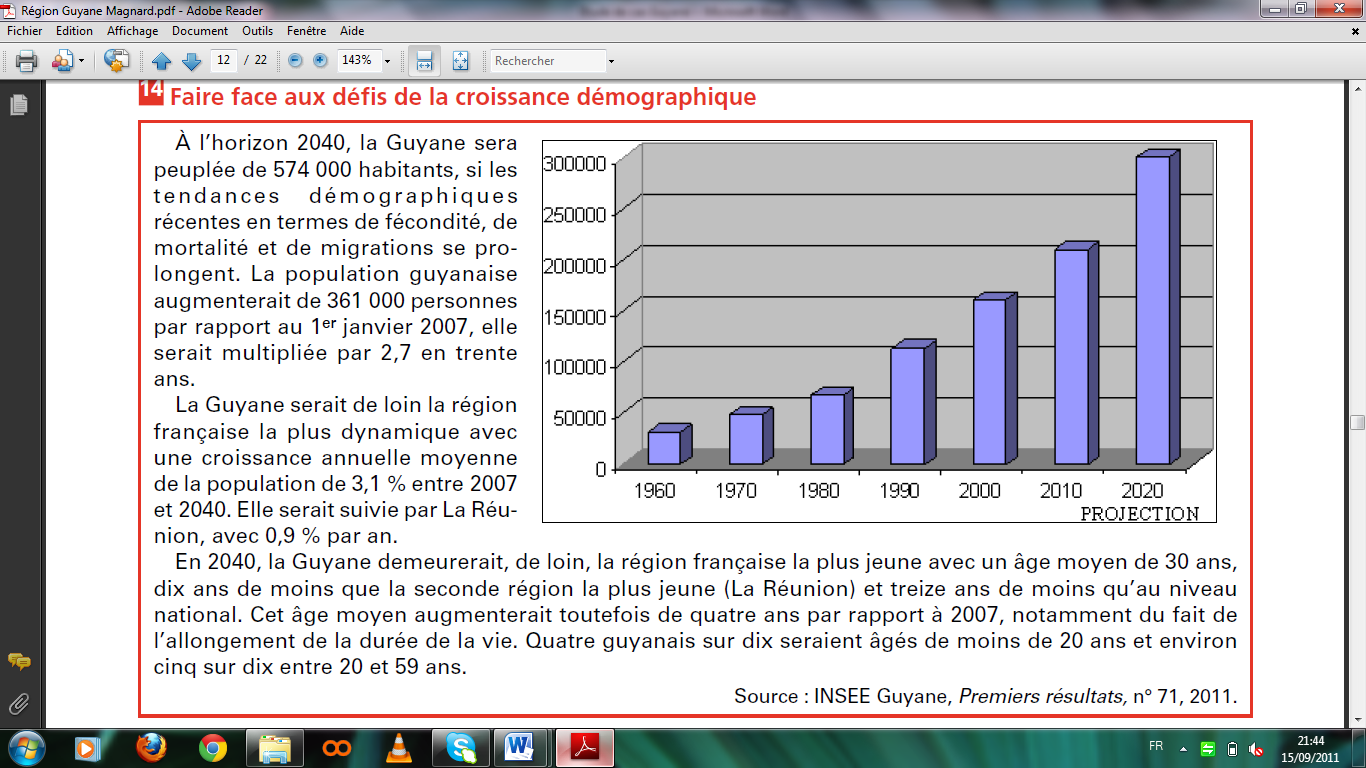 Document 6 : La Guyane face l’immigration clandestine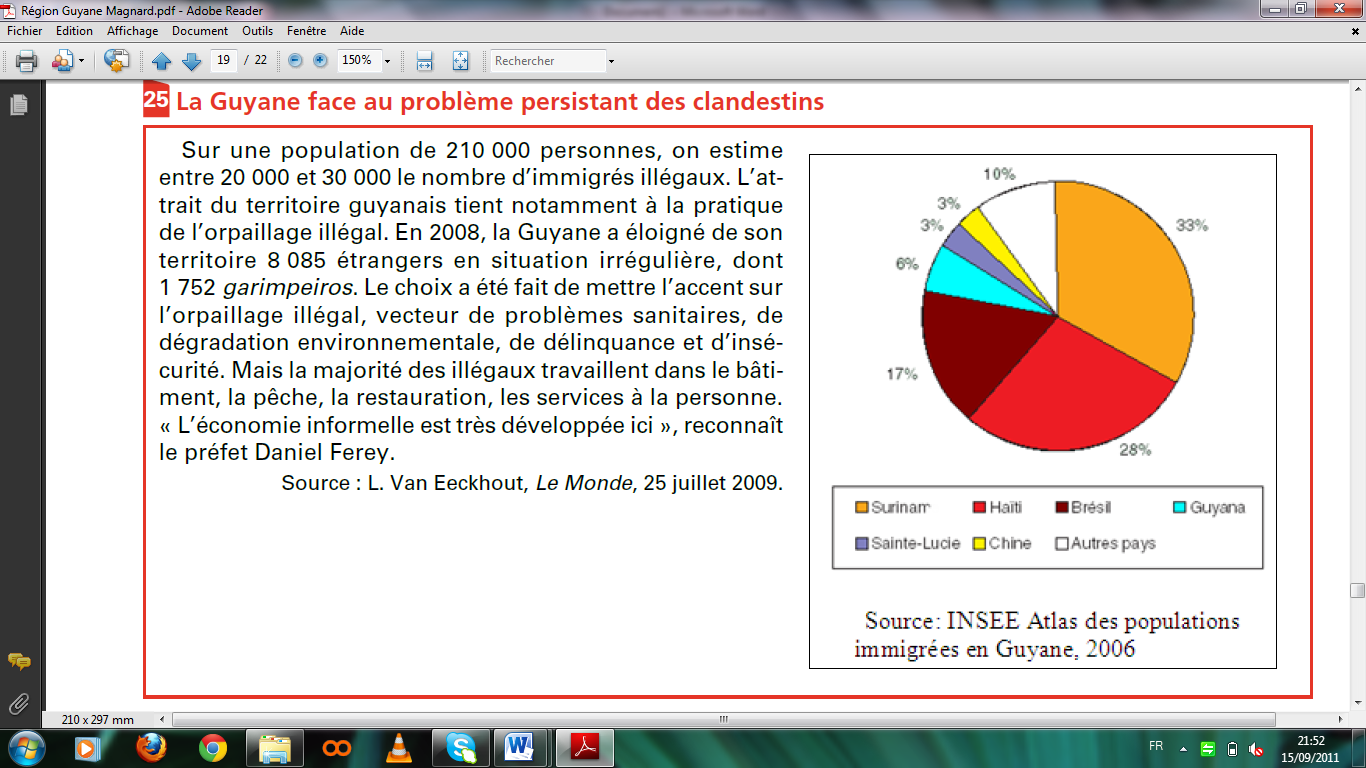 Document 7 : La Guyane et ses voisins en 2012Pour la France et le Brésil: LA FRANCE ET LE BRESIL EN CHIFFRES Juin – 2013, plaquette réalisée par l’ambassade de France au Brésil + INSEE. Banque mondiale – FMI - Guyana Times.Document 8 : L’économie guyanaise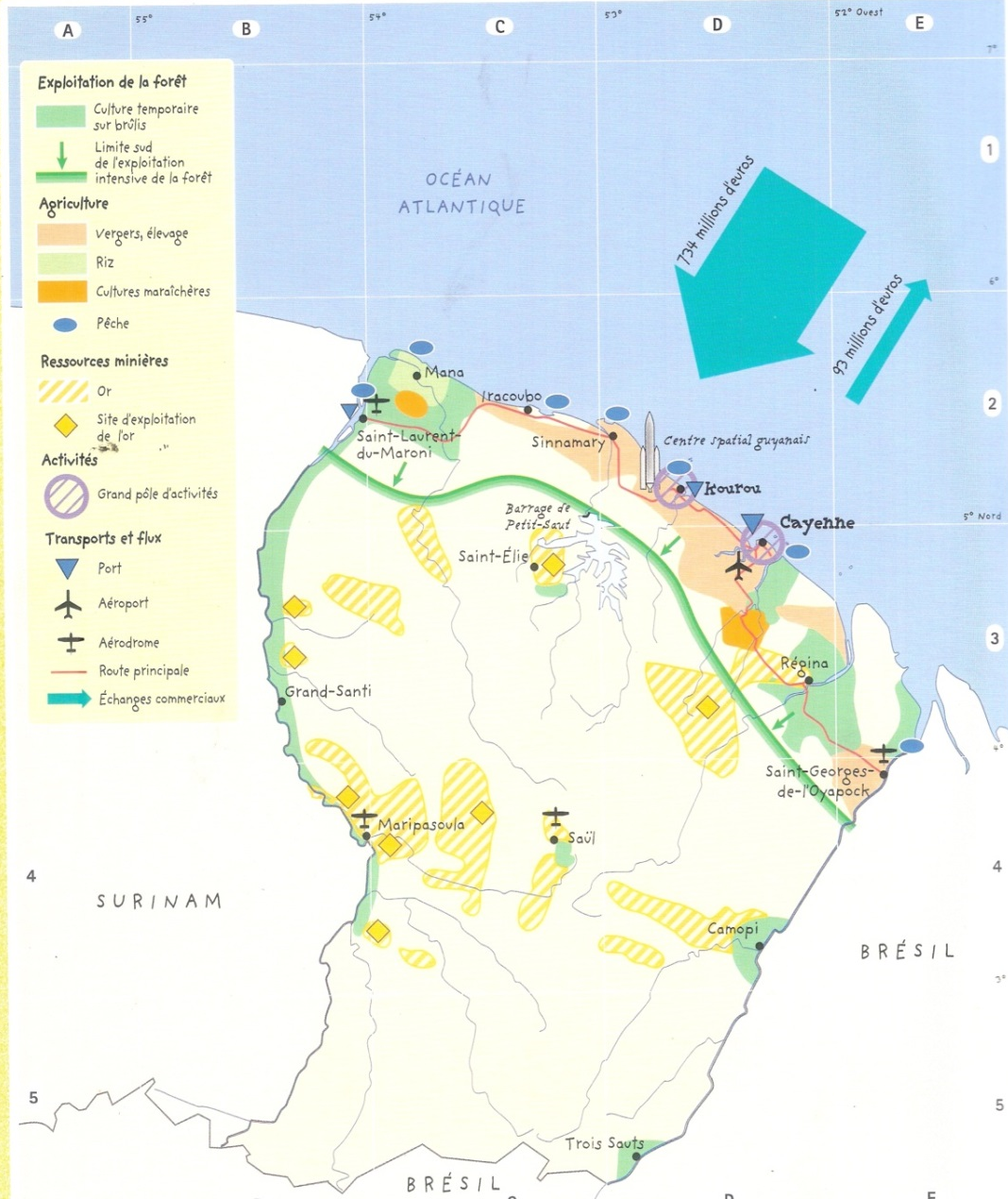 Atlas d’outre-mer, SCEREN, 2006Document 9 : La balance commerciale de la Guyane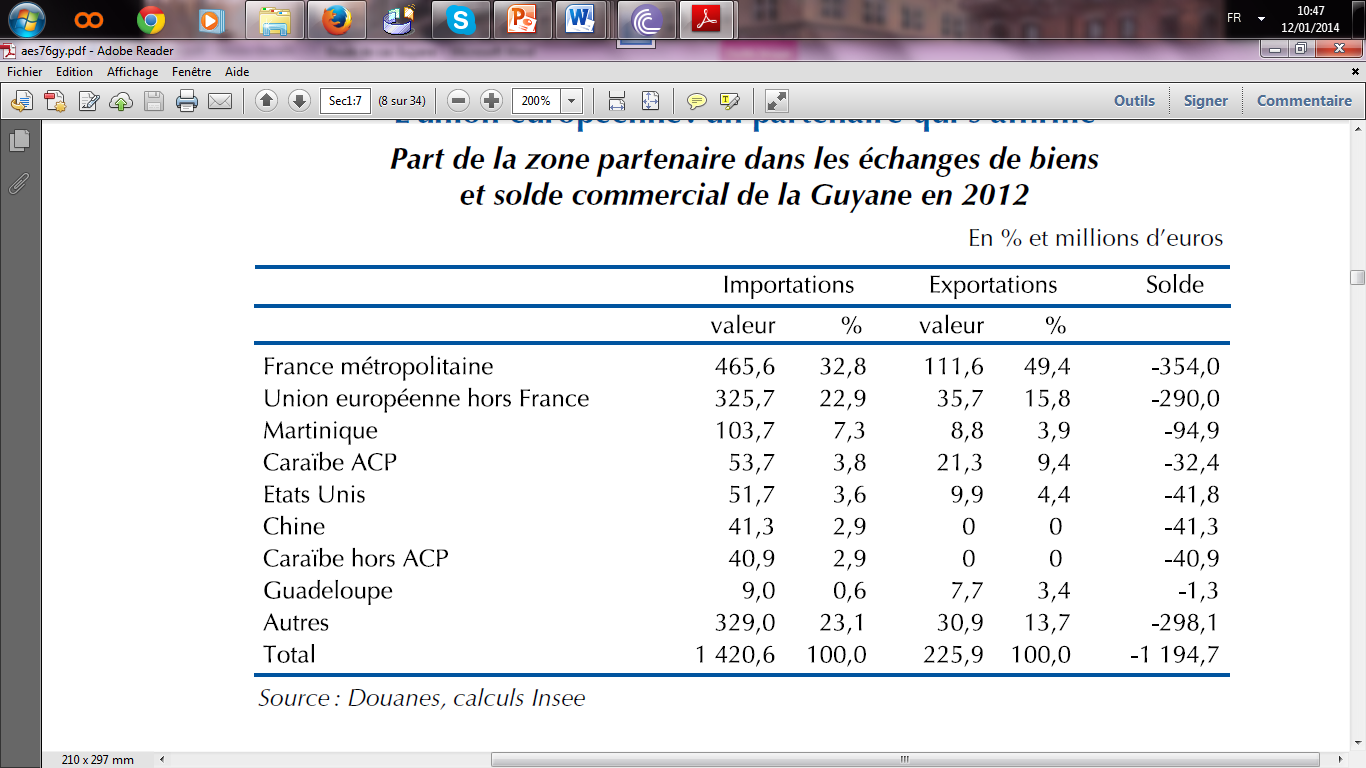 N°76 - Juin 2013, antiane, la revue économique des Antilles-GuyaneDocument 10 : Kourou, port spatial de la France et de l’Union européenne Arianespace = n°1 mondial de l’industrie du lancement de satellites avec 60% du marché mondial au départ de la base de Kourou. Il participe à 15% du PIB Guyanais. C’est aussi le plus gros employeur privé de Guyane : 13% des emplois. 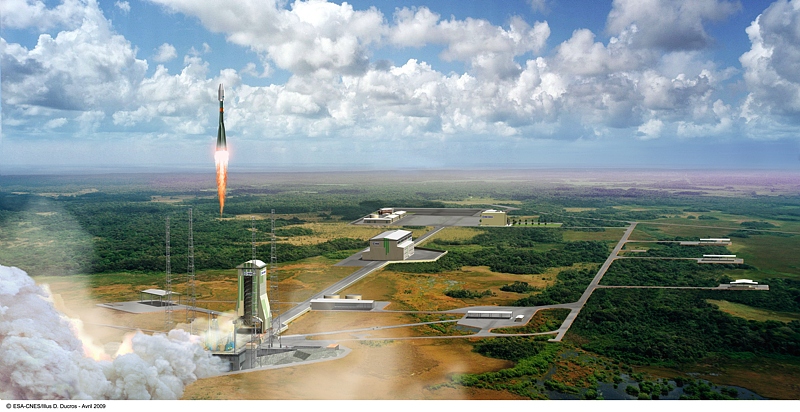 Source : CNESDocument 11 : La Guyane, une région européenne en Amérique du Sud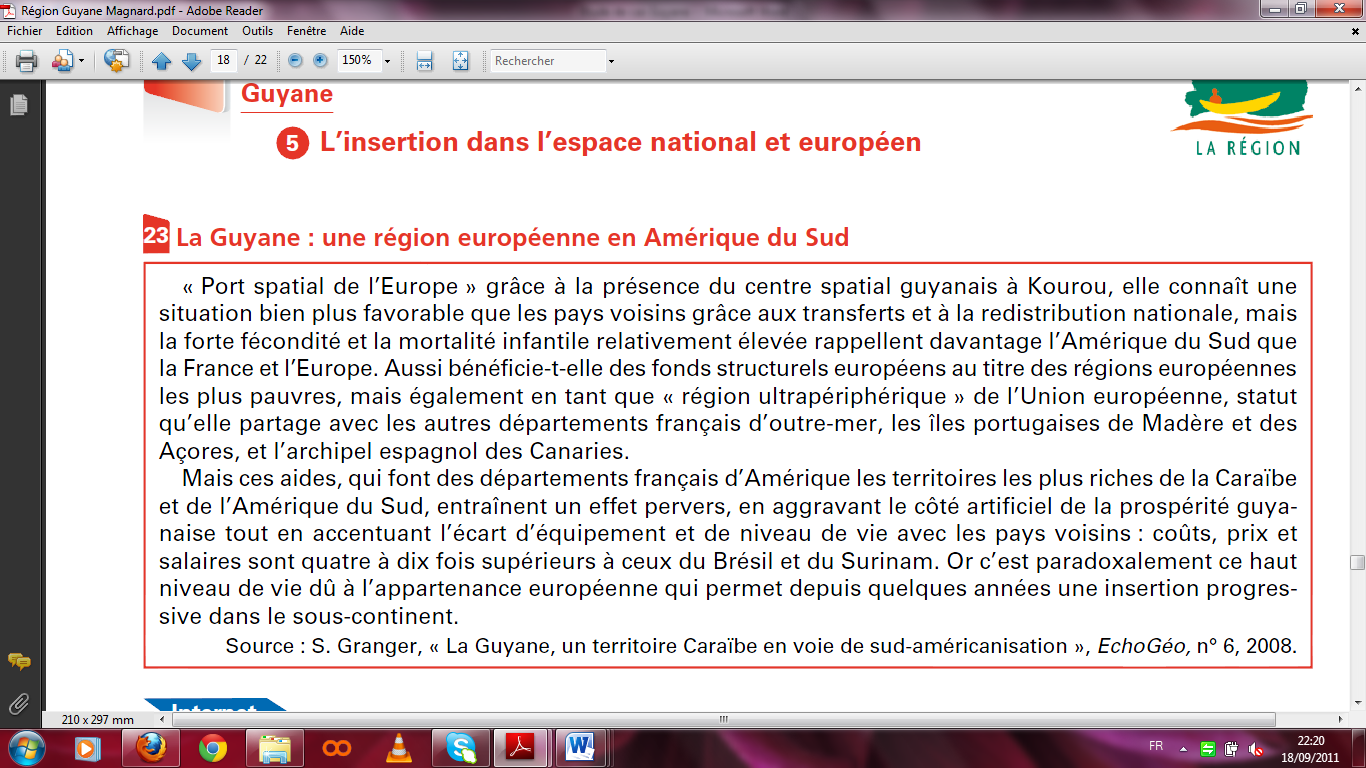 Document 12 : Les aides de l’Union européenne 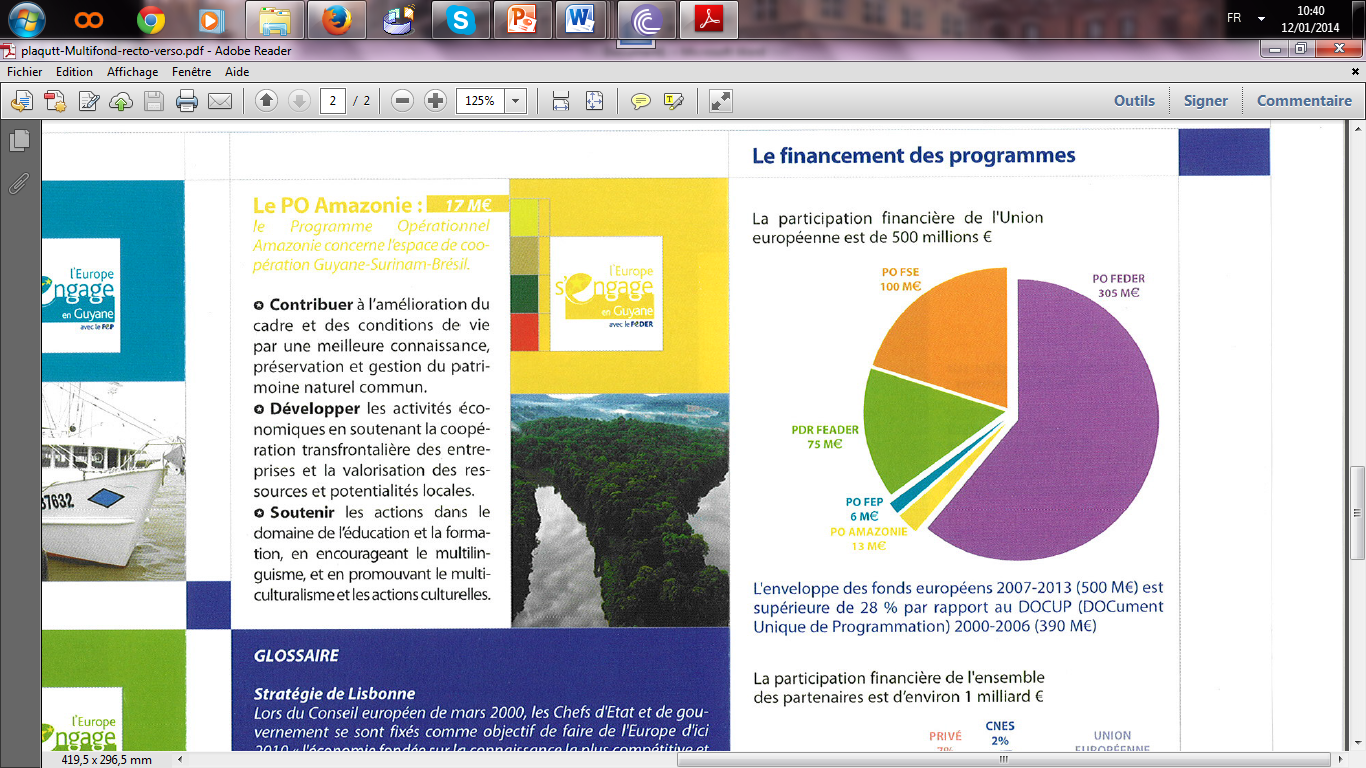 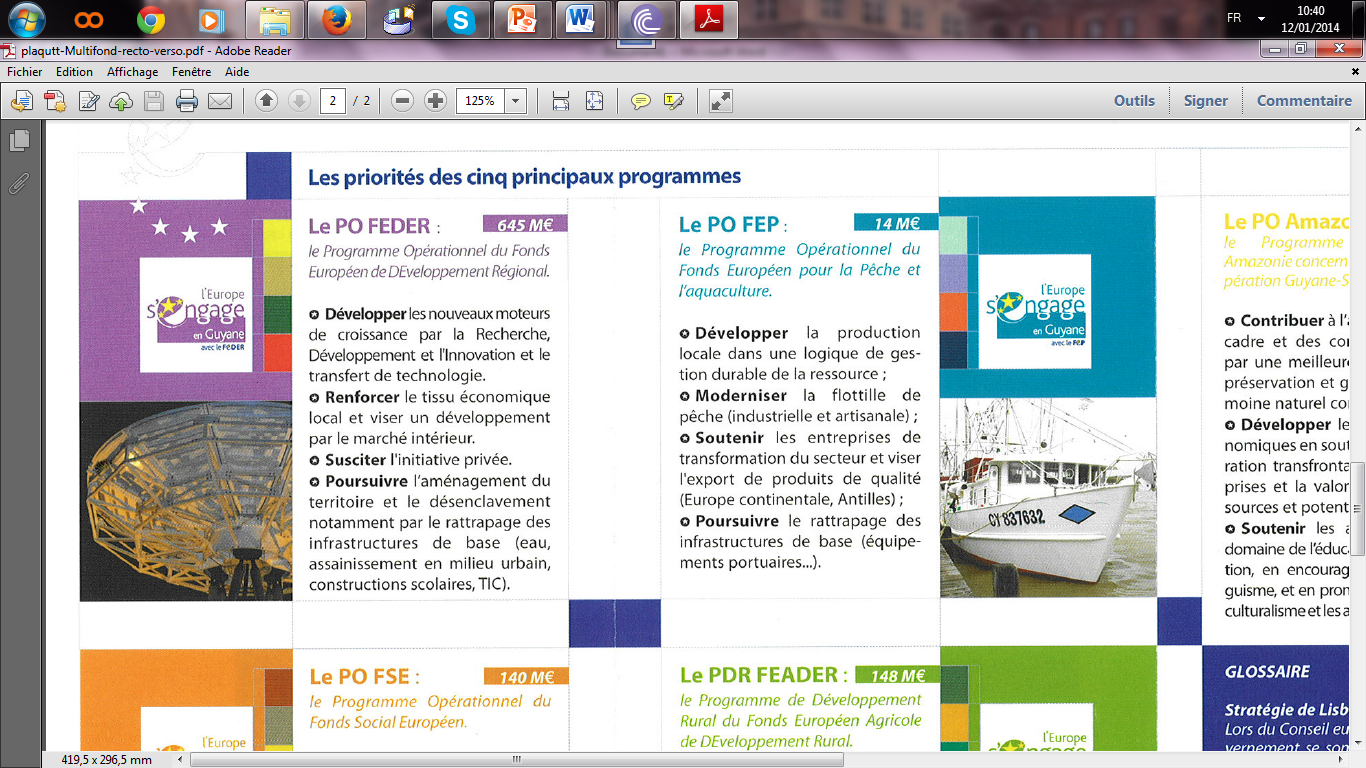 Document 13 : Améliorer les infrastructures de base, l’exemple de l’eau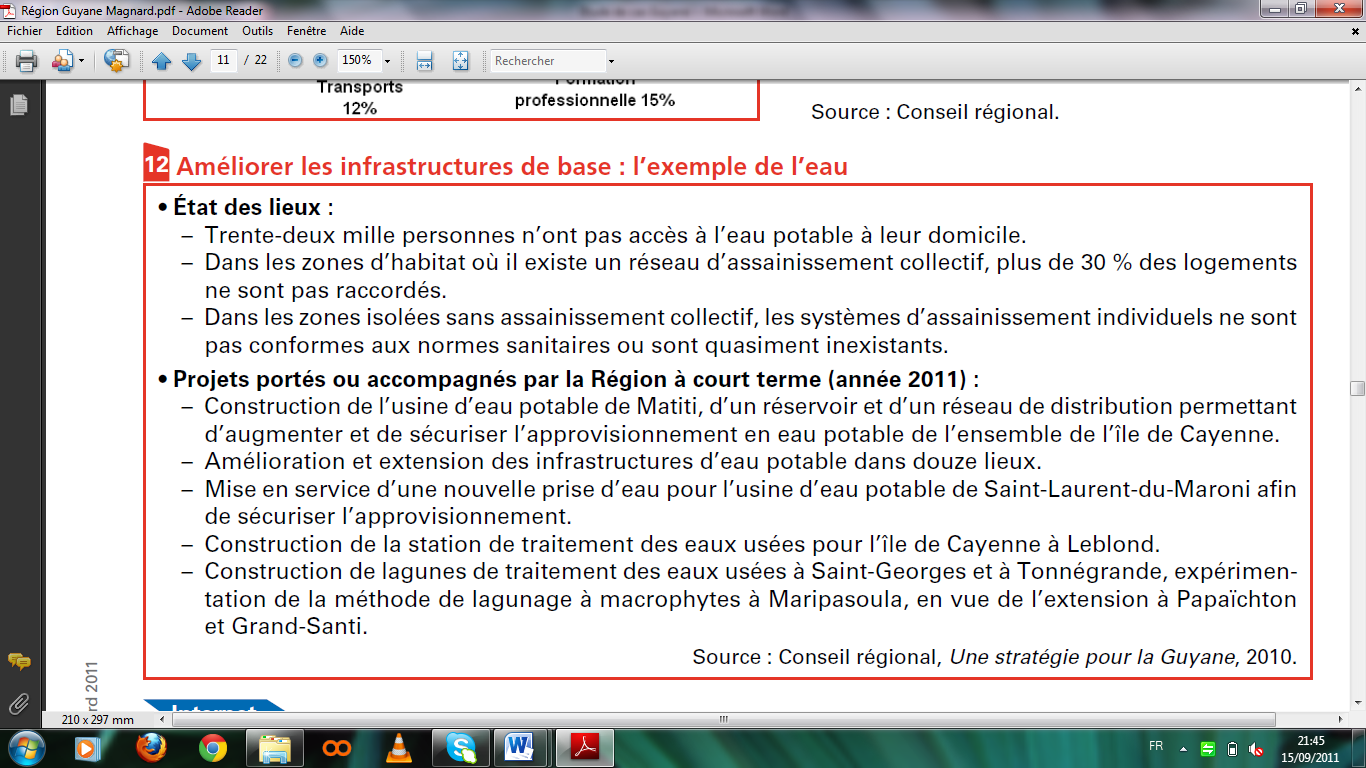 Document 14 : Du pétrole en Guyane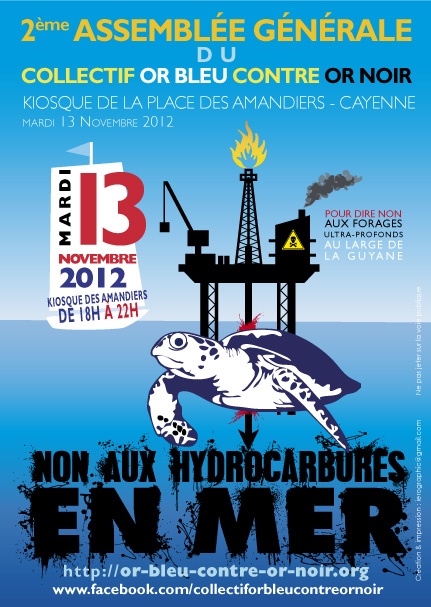 Document 15 : Le Parc amazonien de Guyane, un aménagement controversé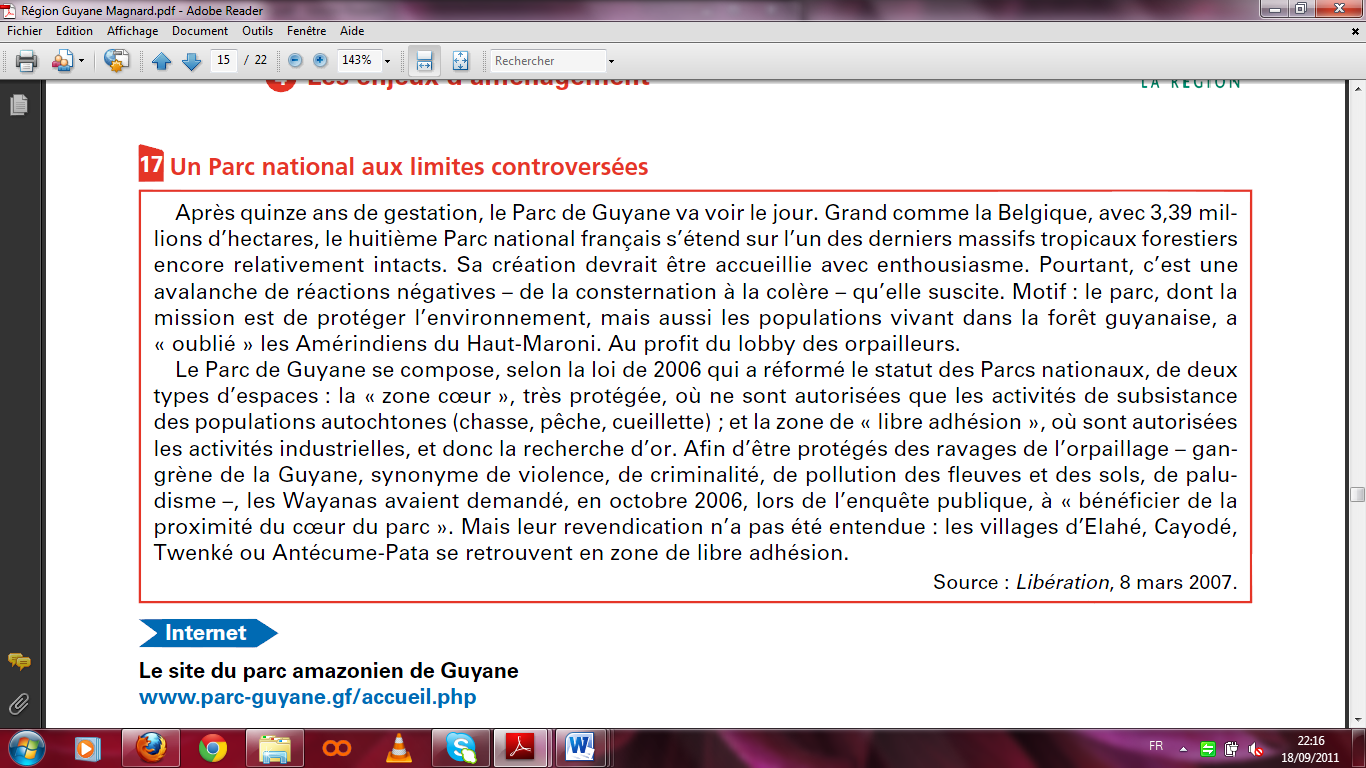 QuestionsI. LES DEFIS D’UNE REGION FRANÇAISE HORS D’EUROPEA. Déséquilibres, enclavement et insularité (Docs 1, 2, 3, 4, 9, 10)Quelles sont les spécificités géographiques de la région Guyane en France  (Situation géographique, milieux naturels) ?Comment se répartissent la population et les infrastructures de communication sur le territoire guyanais ? Quelles inégalités cela crée-t-il ?Expliquez ces inégalités.En quoi la réalisation d’un pont sur l’Oyapock constitue-t-elle un enjeu important pour la Guyane française et sa région ?Comment la Guyane s’intègre-t-elle dans la mondialisation ?B. Les spécificités socio-économiques d’une région ultramarine (Documents 1, 5, 6, 7, 8, 9, 10, 11, 14)Quels sont les enjeux démographiques de la Guyane ?Comparez la Guyane et les pays voisins ? Quelles en sont les conséquences ?Que révèlent les documents sur la situation économique de la Guyane ? (Secteurs d’activités, échanges, enjeux).II. QUELS AMENAGEMENTS POUR UNE MEILLEURE COMPETITIVITE, UNE MEILLEURE INTEGRATION CONTINENTALE ET INTERNATIONALE ET UN DEVELOPPEMENT DURABLE ?A. Aménager pour réduire les inégalités (Documents 9, 11, 12, 13, 15)Quels sont les impacts du statut de RUP (Région ultrapériphérique de l’Union européenne) sur la Guyane?Quels sont les différents acteurs de l’aménagement en Guyane ? Quels sont leurs objectifs ?B. Vers un développement durable ? (Documents 12, 14, 15) En quoi la politique de la Région prend-elle en compte les impératifs du développement durable ?Le parc national semble-t-il remplir sa mission de développement durable (aspect économique, social et naturel) ?Présentez, décrivez et montrez les limites du document 14.C. Vers une intégration continentale ? (Documents 4, 6, 7, 9, 11, 12)Que peut-on dire de l’intégration de la Guyane dans le continent sud-américain ?A l’aide des informations extraites de ce dossier documentaire, construire un croquis qui montre les spécificités et les enjeux de l’organisation régionale de la Guyane.TITRE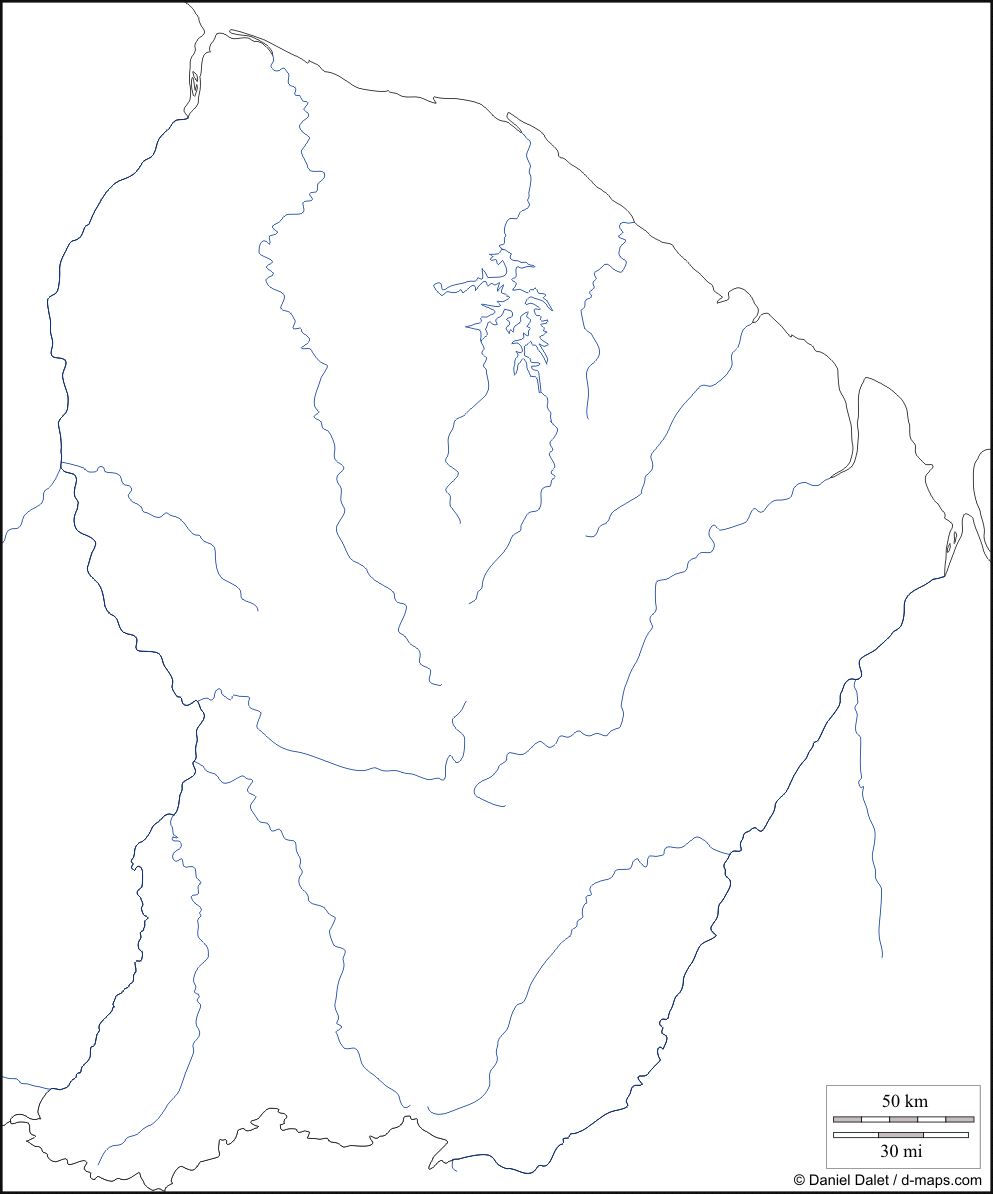 LEGENDEDestinationsNombre de vols hebdomadairesNombre de compagniesNombre de siègesParis102A330 – 355 siègesA340 - 275Fort-de-France / Point-à-Pitre/ Port-au-Prince/ Miami71A320 - 178Belem2 (lundi/jeudi)1Boeing 737 - ENVIRON 140 Paramaribo2 (lundi/jeudi)1Boeing 737 - ENVIRON 140Saül10(tous les jours sauf le samedi)1LET410 - ENVIRON 20Maripasoula27(tous les jours)1LET410 - ENVIRON 20Grand Santi6 (tous les jours sauf le mardi)1LET410 - ENVIRON 20Saint-Laurent du Maroni 6(tous les jours sauf le mardi)1LET410 - ENVIRON 20PopulationEspérance de viePIB/habitant en $ PPAIDHSalaire minimumFrance hexagonale65 350 00081.5 ans35 548 0,84 (20e rang mondiale)1425,7 €Guyane239 45079.25 ans17 8680,850(43e rang mondiale)1425,7 €Brésil193 900 00073.5 ans11 8750,718(84e rang mondiale)678 R$(environ 248,8 €)Suriname491 98970.5 ans5 5190,684(105e rang mondiale)Pas de salaire minimum, mais le salaire le base d’un fonctionnaire est de 600 $SRD (134,5 €)Guyana795 36970 ans 2 868 (FMI)3 438 (banque mondiale)0,636(118e rang mondiale)35 OOO $ GYD(127,73€)Haïti10 170 00062 ans1 152 (banque mondiale)672 (FMI)0,456(161e rang mondiale)300 gourdes = 5,38€/ jour